EDZÉSPROGRAM SAJÁT TESTSÚLLYAL ÉS KÉZI SÚLYZÓVAL TÖRTÉNŐ ERŐSÍTÉSHEZMinden edzés előtt végezzetek bemelegítést, pár perc helyben futást, gimnasztikai szabad gyakorlatokat, kar, váll, könyök, csukló, törzskörzéseket, térdhajlítást, “rugózást guggoló támaszban. A bemelegítés 8-10 perc legyen.Minden gyakorlatnál a helyes technikai végrehajtásra koncentráljatok. Nem a súly nagysága, hanem a pontos technikai végrehajtás számít!Minden feladat pontos precíz végrehajtása után 60 mp pihenőt tartsatok!Minden erősítés után végezzetek streching feladatokat.ERŐSÍTÉS:Fekvőtámaszban, karhajlítás nyújtás 3x15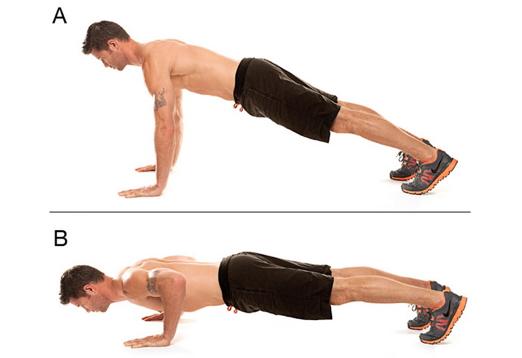 Oldalemelés 3x10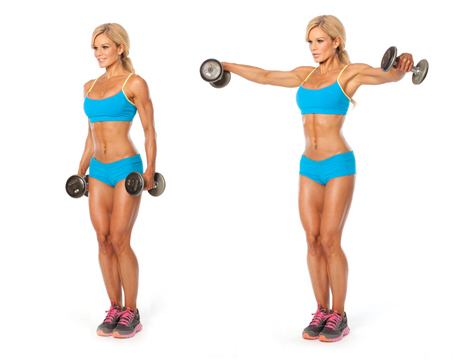 Válltól nyomás 3x10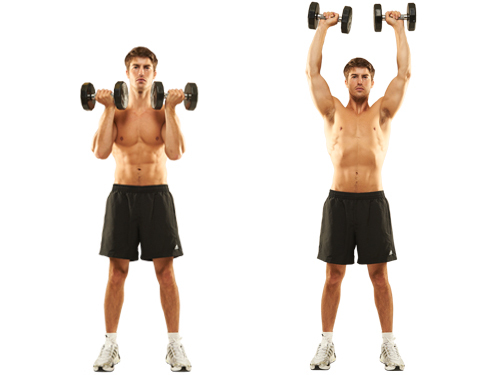 Törzsemelés 3x25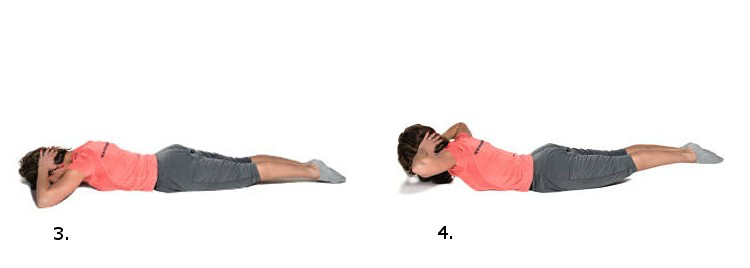 Egykezes evezés 3x10-10 karonként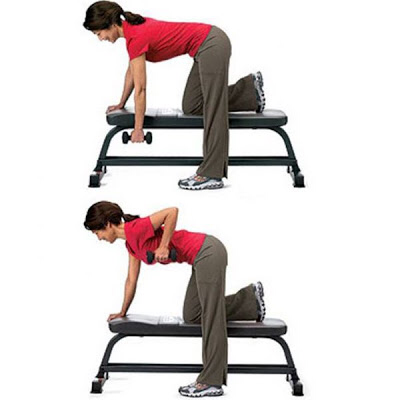 Térdelő támaszban ellentétes kar-láb emelés 3x20-20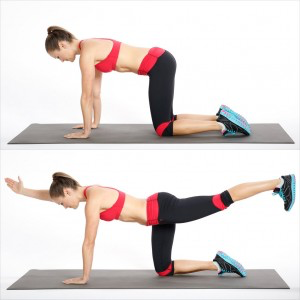 Bicepsz állva váltott karral 3x10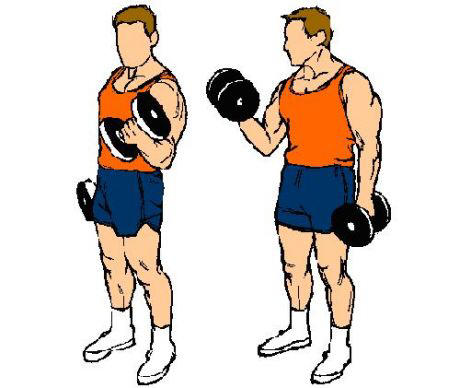 Tricepsz (lórúgás) 3x10 karonként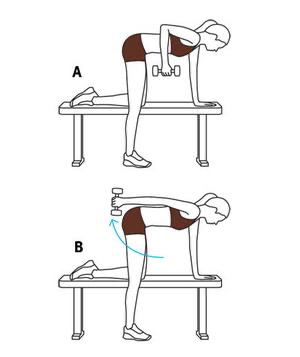 Hasprés 3x20Lábemelés 3x15Russian twister 3x50Guggolás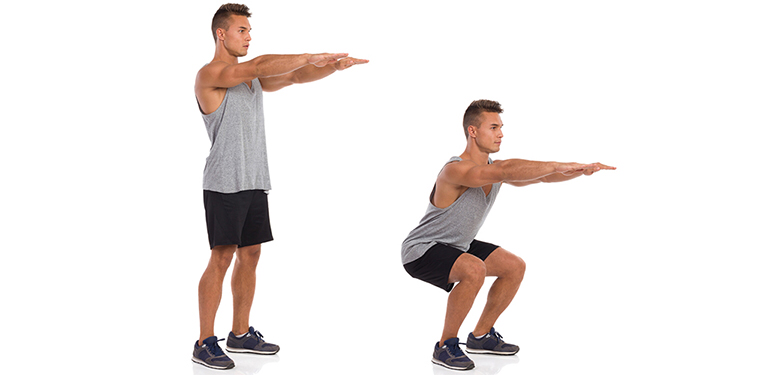 Kitörés 3x10-10 lábanként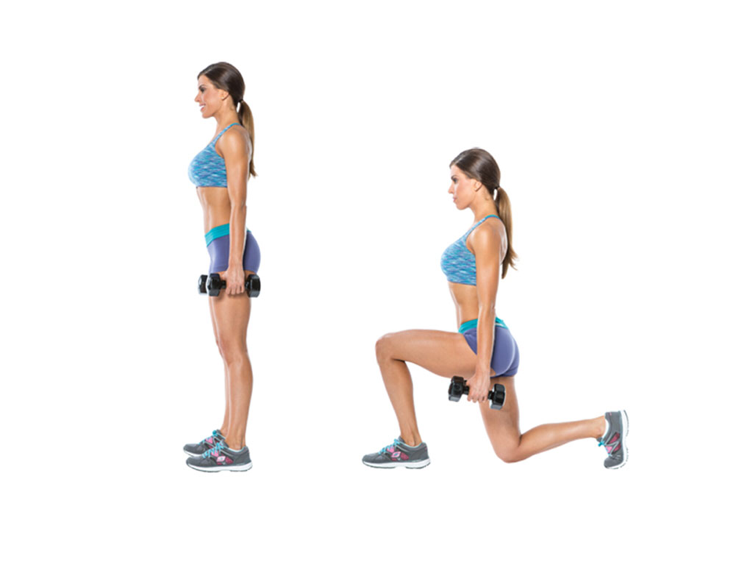 Combhajlító 3x10-10 lábanként Alapállásból “mérlegállásba” lassan előredőlés majd vissza kiinduló helyzetbe, szintén lassan.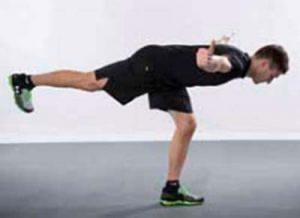 